ОТЧЕТо проведении студенческого театрального фестиваля «Друзья Мельпомены»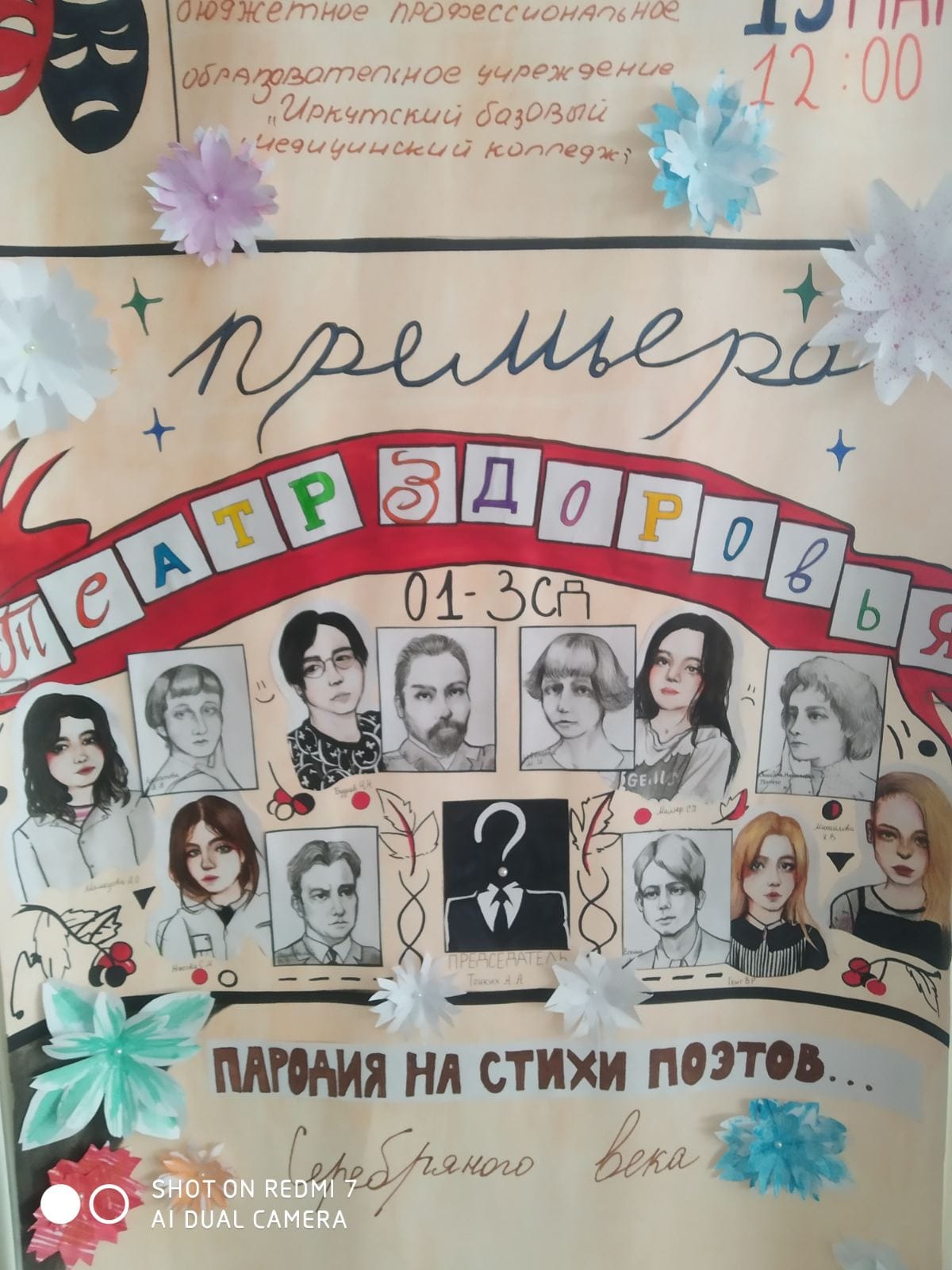 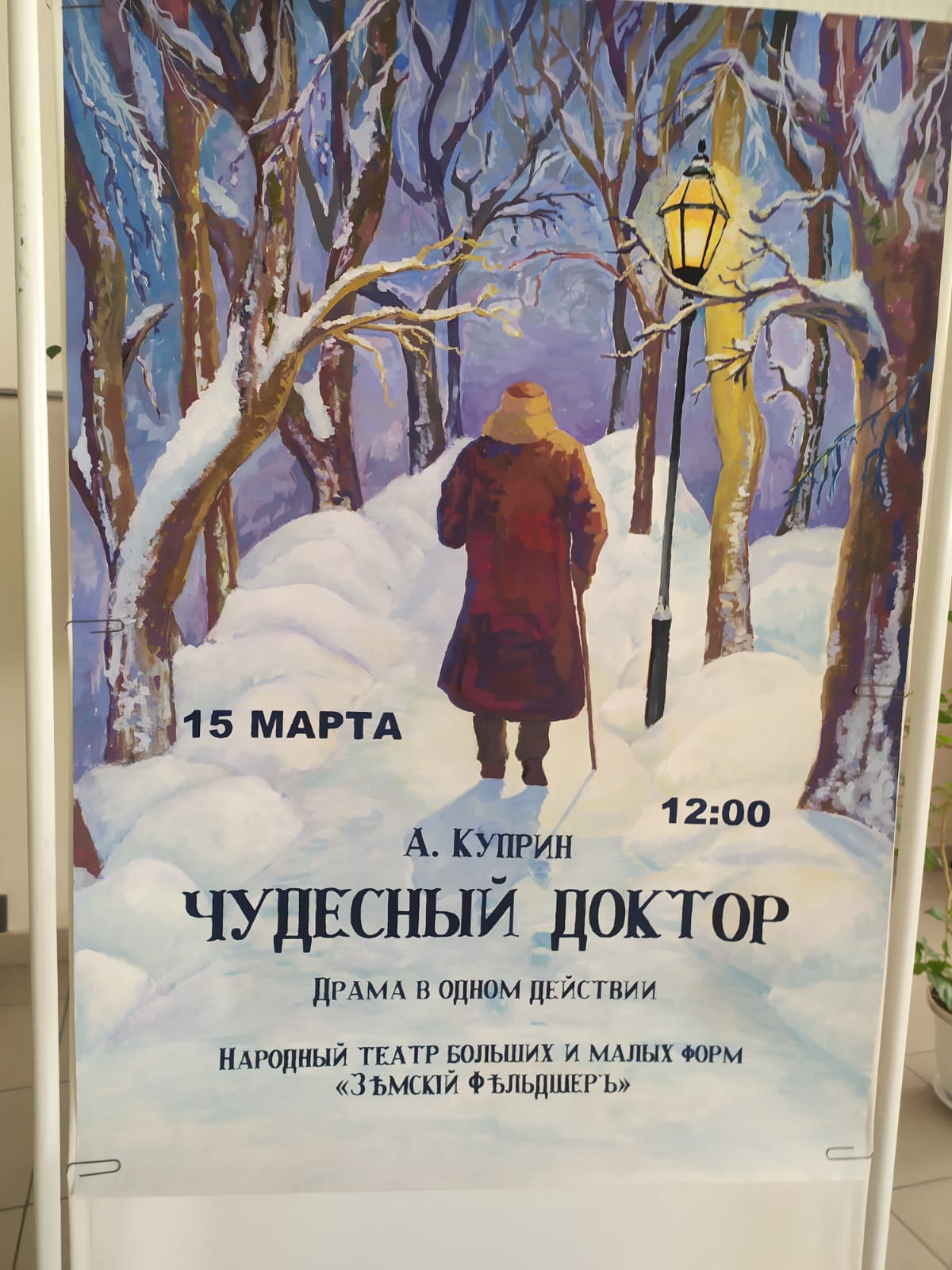 В рамках реализации Плана мероприятий по подготовке к празднованию 130-летнего юбилея ИБМК 15 марта 2023 года в Иркутском базовом медицинском колледже состоялся студенческий театральный фестиваль «Друзья Мельпомены». Организатором фестиваля стала ЦМК ОГСЭ Колледжа. Целью проведения фестиваля стало популяризация театрального искусства, литературных произведений, связанных с медициной, вовлечения студентов в театральную деятельность, воспитание чувства прекрасного; пробуждение творческих возможностей, расширение профессионального кругозора студентов. На фестивале студентами было представлено три жанра выступления: - драма «Чудесный доктор» по рассказу А. Куприна (группа 3-1 Лечебное дело), - комедия «Психопат» по рассказу В. Шукшина (группа 01-1 Сестринское дело), - пародия-фарс «Театр здоровья» на стихи поэтов Серебряного века (группа 01-3 Сестринское дело). По решению членов жюри места распределились следующим образом:Гран-при фестиваля получила группа 3-1 л/д за театральную постановку «Чудесный доктор», художественный руководитель Малмалаев В.Ю. Диплом 1 степени получила группы 01-3 с/д, художественный руководитель Кравченко Н.В.. Диплом 2 степени был вручен группе 01-1 с/д, художественный руководитель Дыленова Т.В. Также по решению жюри была определена награда за лучшую мужскую и женскую роли:Диплом за лучшую женскую роль вручена Миллер Софье за роль Марины Цветаевой в театральной постановке «Театр здоровья».Диплом за лучшую мужскую роль вручен Колесник Никите за роль Емельяна Мерцалова в театральной постановке «Чудесный доктор».Благодарим участников и руководителей за проделанную работу!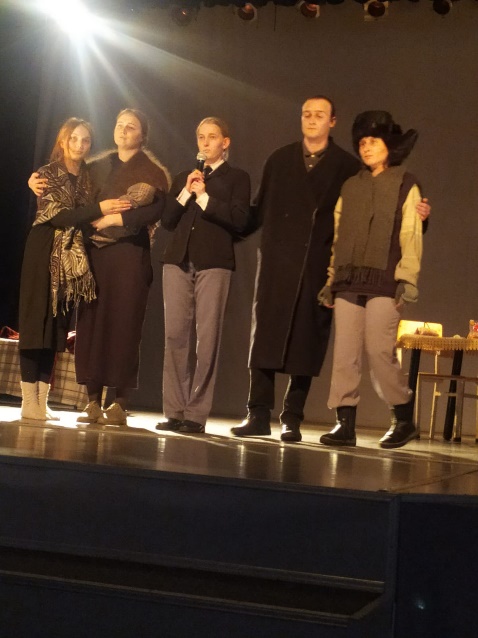 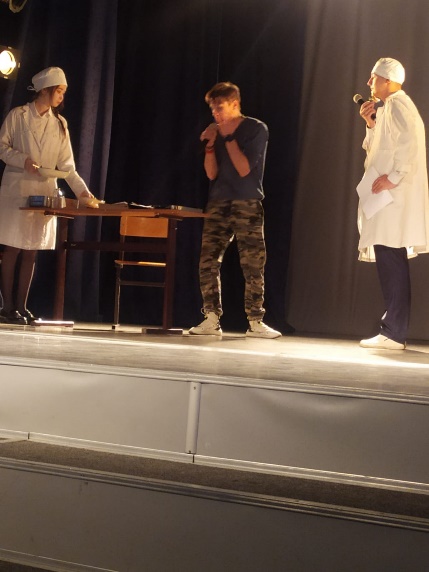 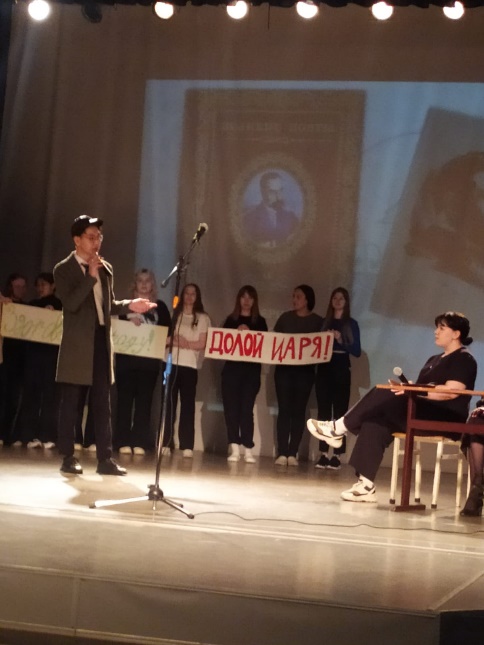 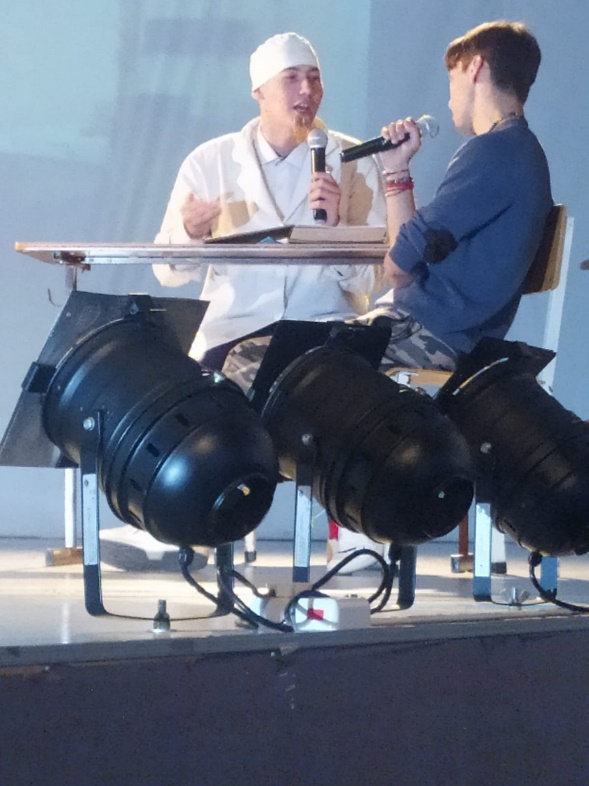 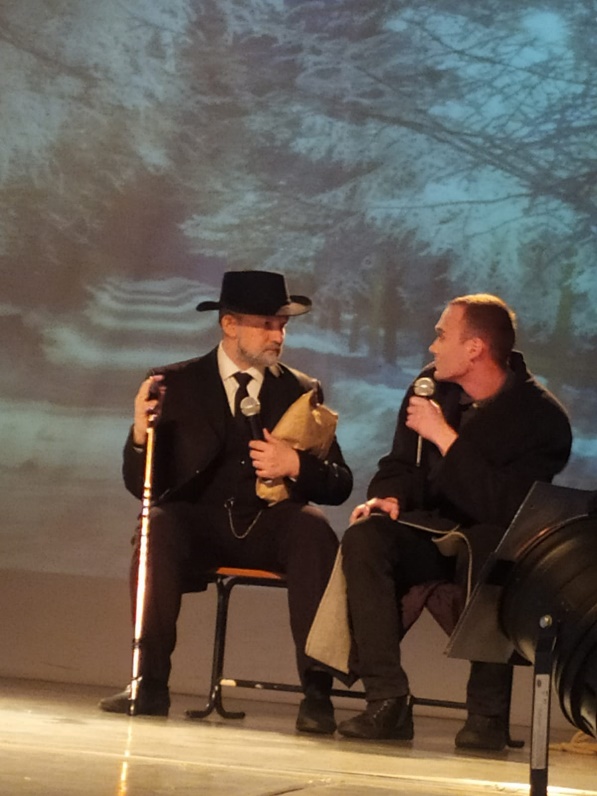 